Zpravodaj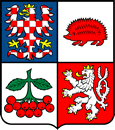 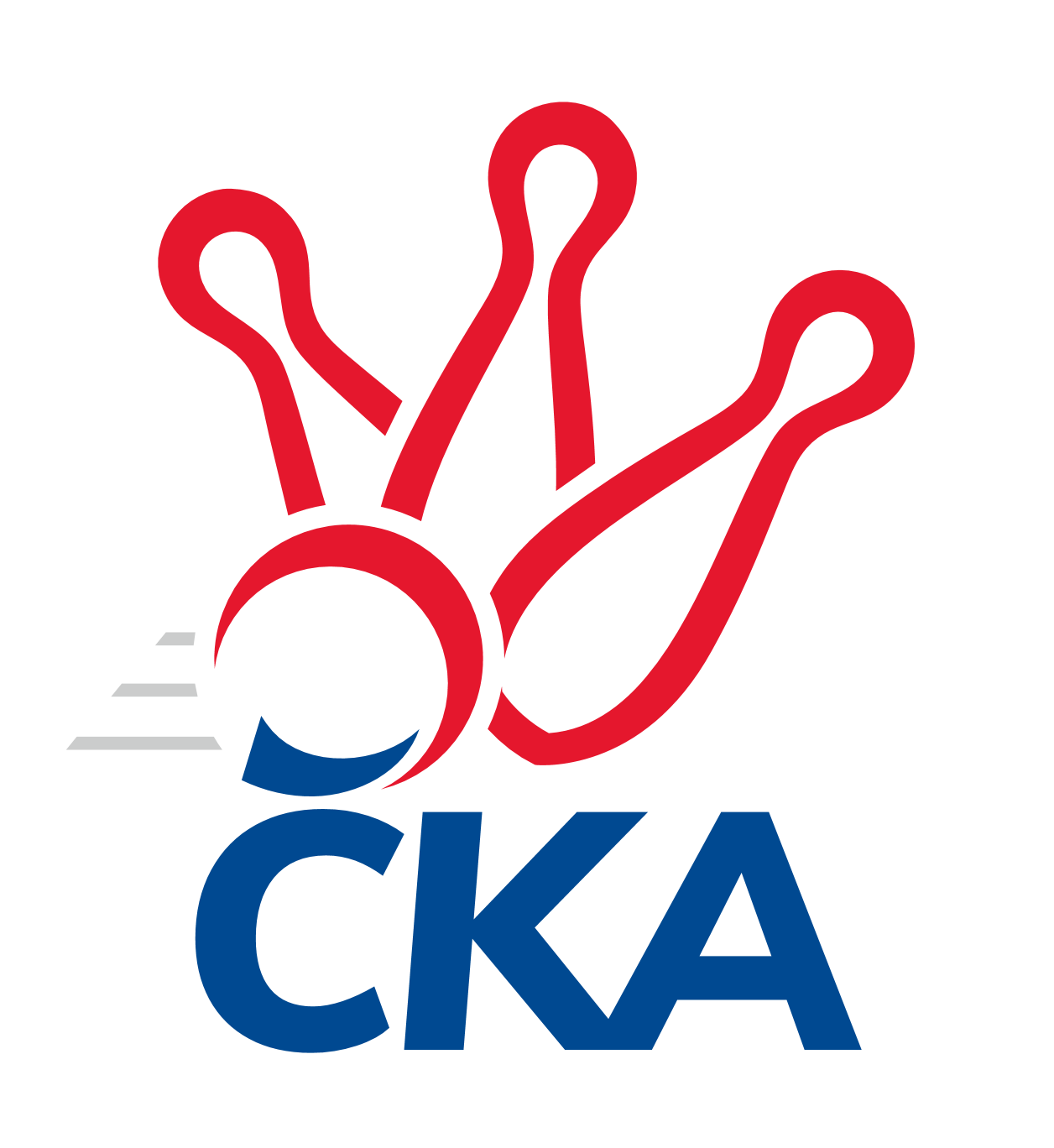 kuželkářského svazu Kraje Vysočina a Jihočeského kraje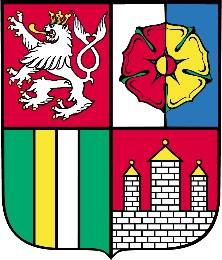 Divize jih 2021/2022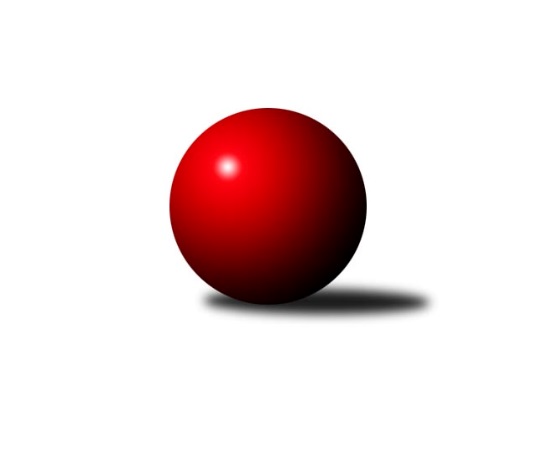 Č.18Ročník 2021/2022	5.3.2022Nejlepšího výkonu v tomto kole: 3392 dosáhlo družstvo: TJ BlatnáVýsledky 18. kolaSouhrnný přehled výsledků:TJ Slovan Jindřichův Hradec 	- TJ Sokol Chotoviny 	4:4	2583:2468	11.0:13.0	4.3.KK Lokomotiva Tábor	- TJ Sokol Soběnov 	4:4	3251:3223	10.0:14.0	4.3.TJ Spartak Pelhřimov	- TJ Tatran Lomnice nad Lužnicí 	6:2	3275:2892	15.0:9.0	4.3.TJ Blatná	- TJ Jiskra Nová Bystřice	4:4	3392:3300	12.5:11.5	5.3.KK Jihlava B	- TJ Nové Město na Moravě	6:2	3281:3147	15.5:8.5	5.3.Tabulka družstev:	1.	TJ Sokol Chotoviny	15	10	2	3	81.5 : 38.5 	216.0 : 144.0 	 2969	22	2.	KK Jihlava B	16	11	0	5	77.5 : 50.5 	212.5 : 171.5 	 2990	22	3.	TJ Sokol Soběnov	17	10	2	5	79.0 : 57.0 	214.0 : 194.0 	 2899	22	4.	TJ Jiskra Nová Bystřice	16	8	2	6	69.0 : 59.0 	187.5 : 196.5 	 2992	18	5.	TJ Nové Město na Moravě	16	8	1	7	69.0 : 59.0 	202.0 : 182.0 	 2901	17	6.	TJ Blatná	15	6	3	6	64.0 : 56.0 	182.0 : 178.0 	 2952	15	7.	TJ Slovan Jindřichův Hradec	16	7	1	8	63.0 : 65.0 	193.0 : 191.0 	 2654	15	8.	TJ Tatran Lomnice nad Lužnicí	16	7	0	9	56.5 : 71.5 	182.5 : 201.5 	 2677	14	9.	TJ Spartak Pelhřimov	16	7	0	9	54.5 : 73.5 	191.0 : 193.0 	 2863	14	10.	TJ Nová Včelnice	15	6	0	9	50.0 : 70.0 	163.5 : 196.5 	 2882	12	11.	KK Lokomotiva Tábor	16	1	1	14	32.0 : 96.0 	144.0 : 240.0 	 2773	3Podrobné výsledky kola:	 TJ Slovan Jindřichův Hradec 	2583	4:4	2468	TJ Sokol Chotoviny 	Josef Holický	152 	 72 	 157 	62	443 	 3.5:0.5 	 356 	 123	35 	 136	62	Pavel Makovec	Jiří Kačo	154 	 62 	 140 	58	414 	 1:3 	 400 	 127	63 	 142	68	Zbyněk Hein	Pavel Picka	162 	 63 	 152 	63	440 	 1.5:2.5 	 428 	 138	72 	 155	63	Jan Fořter	Vladimír Štipl	161 	 72 	 148 	81	462 	 2:2 	 445 	 140	78 	 160	67	Jan Bartoň	Jiří Hána *1	178 	 72 	 134 	60	444 	 2:2 	 446 	 146	63 	 156	81	Kamila Dvořáková	Lukáš Opl	127 	 54 	 130 	69	380 	 1:3 	 393 	 146	61 	 142	44	Libor Hrstkarozhodčí:  Vedoucí družstevstřídání: *1 od 51. hodu Stanislav KorosNejlepší výkon utkání: 462 - Vladimír Štipl	 KK Lokomotiva Tábor	3251	4:4	3223	TJ Sokol Soběnov 	Martin Jinda	127 	 145 	 147 	140	559 	 1:3 	 578 	 138	140 	 148	152	Kamil Šedivý	Marie Myslivcová	122 	 128 	 134 	130	514 	 1:3 	 545 	 137	133 	 155	120	Ondřej Sysel	Ladislav Takáč	119 	 149 	 124 	139	531 	 2:2 	 552 	 144	145 	 128	135	Milan Šedivý	Vladimír Kučera	143 	 129 	 159 	158	589 	 3:1 	 508 	 122	132 	 122	132	Josef Šedivý st.	Petr Klimek	161 	 139 	 121 	125	546 	 1:3 	 555 	 138	153 	 132	132	Roman Grznárik	Pavel Kořínek	113 	 150 	 124 	125	512 	 2:2 	 485 	 129	123 	 135	98	Josef Šedivý ml.rozhodčí: Zdeněk ZemanNejlepší výkon utkání: 589 - Vladimír Kučera	 TJ Spartak Pelhřimov	3275	6:2	2892	TJ Tatran Lomnice nad Lužnicí 	Miroslava Matějková	159 	 140 	 155 	159	613 	 3:1 	 533 	 164	120 	 119	130	Jiří Doktor	Tomáš Rysl	143 	 124 	 126 	141	534 	 3:1 	 474 	 116	115 	 131	112	Jan Holšan	Jan Janů	145 	 143 	 148 	135	571 	 3:1 	 460 	 103	145 	 105	107	Jan Nosek	Lucie Smrčková	150 	 141 	 122 	141	554 	 4:0 	 404 	 99	97 	 111	97	Jan Faktor	Ota Schindler	130 	 127 	 110 	135	502 	 1:3 	 552 	 143	150 	 133	126	Zdeněk Doktor	Libor Linhart	110 	 151 	 116 	124	501 	 1:3 	 469 	 111	109 	 117	132	Daniel Klimtrozhodčí: Novotný VáclavNejlepší výkon utkání: 613 - Miroslava Matějková	 TJ Blatná	3392	4:4	3300	TJ Jiskra Nová Bystřice	Stanislav Kníže	154 	 129 	 146 	145	574 	 2:2 	 585 	 143	149 	 134	159	Petra Mertlová	Jiří Vokurka	130 	 153 	 137 	154	574 	 2:2 	 561 	 134	139 	 157	131	Jan Havlíček st.	Lukáš Pavel	141 	 148 	 143 	113	545 	 1.5:2.5 	 580 	 152	138 	 143	147	Martin Vrecko	Josef Mikeš	126 	 158 	 124 	133	541 	 1:3 	 523 	 134	124 	 126	139	Marek Augustin	Karel Koubek	137 	 130 	 137 	144	548 	 2:2 	 580 	 163	123 	 154	140	Marek Chvátal	Jiří Vaňata	141 	 165 	 151 	153	610 	 4:0 	 471 	 123	106 	 127	115	Petr Tomek *1rozhodčí: Koblihastřídání: *1 od 61. hodu Jan MolNejlepší výkon utkání: 610 - Jiří Vaňata	 KK Jihlava B	3281	6:2	3147	TJ Nové Město na Moravě	Martin Čopák	142 	 128 	 146 	144	560 	 3:1 	 516 	 110	136 	 137	133	Pavel Sáblík	Lukáš Novák	157 	 145 	 112 	107	521 	 2:2 	 552 	 134	142 	 150	126	Petr Hlisnikovský	Martin Dolák	140 	 133 	 144 	141	558 	 1.5:2.5 	 592 	 131	150 	 144	167	Miloš Stloukal	Matyáš Stránský	123 	 151 	 141 	125	540 	 3:1 	 489 	 114	140 	 107	128	Pavel Škoda	Jakub Čopák	148 	 124 	 116 	142	530 	 2:2 	 496 	 116	130 	 131	119	Michal Miko	Ondřej Matula	135 	 158 	 142 	137	572 	 4:0 	 502 	 112	118 	 136	136	Jiří Loučkarozhodčí:  Vedoucí družstevNejlepší výkon utkání: 592 - Miloš StloukalPořadí jednotlivců:	jméno hráče	družstvo	celkem	plné	dorážka	chyby	poměr kuž.	Maximum	1.	Ondřej Matula 	KK Jihlava B	579.36	378.3	201.0	2.5	6/9	(620.4)	2.	Jan Bartoň 	TJ Sokol Chotoviny 	553.88	369.3	184.6	4.2	8/9	(617)	3.	Tibor Pivko 	TJ Nová Včelnice 	548.60	364.7	183.9	5.3	8/9	(603)	4.	Petr Hlisnikovský 	TJ Nové Město na Moravě	546.08	368.4	177.7	3.8	9/9	(594)	5.	Jakub Čopák 	KK Jihlava B	545.65	365.2	180.4	3.5	6/9	(603)	6.	Kamil Šedivý 	TJ Sokol Soběnov 	544.20	372.4	171.8	4.8	9/9	(602)	7.	Marek Augustin 	TJ Jiskra Nová Bystřice	543.93	367.2	176.8	5.5	6/9	(589)	8.	Marek Chvátal 	TJ Jiskra Nová Bystřice	542.60	363.7	178.9	5.3	8/9	(620)	9.	Jiří Vaňata 	TJ Blatná	542.54	369.0	173.5	5.7	6/8	(610)	10.	Lukáš Novák 	KK Jihlava B	542.23	361.8	180.4	4.9	7/9	(609)	11.	Zbyněk Hein 	TJ Sokol Chotoviny 	541.70	362.0	179.7	3.4	8/9	(613)	12.	Libor Hrstka 	TJ Sokol Chotoviny 	541.39	366.7	174.7	6.0	8/9	(594)	13.	Miloš Stloukal 	TJ Nové Město na Moravě	540.63	355.1	185.5	3.6	7/9	(592)	14.	Vladimír Kučera 	KK Lokomotiva Tábor	539.73	369.0	170.7	4.6	7/10	(612)	15.	Milan Šedivý 	TJ Sokol Soběnov 	538.69	365.2	173.5	5.2	9/9	(583)	16.	Karel Koubek 	TJ Blatná	535.94	361.0	174.9	5.0	7/8	(598)	17.	Roman Grznárik 	TJ Sokol Soběnov 	535.77	364.2	171.6	5.0	9/9	(575)	18.	Jaroslav Prommer 	TJ Sokol Soběnov 	535.63	356.7	179.0	3.7	7/9	(566)	19.	Pavel Makovec 	TJ Sokol Chotoviny 	535.63	366.4	169.2	7.2	9/9	(603)	20.	Jan Janů 	TJ Spartak Pelhřimov	534.75	360.1	174.6	5.2	8/9	(585)	21.	Kamila Dvořáková 	TJ Sokol Chotoviny 	534.54	354.6	180.0	3.7	8/9	(601)	22.	Martin Tyšer 	TJ Nová Včelnice 	533.14	361.3	171.8	4.9	9/9	(567)	23.	Miroslav Pleskal 	KK Jihlava B	531.66	361.4	170.3	5.2	7/9	(588)	24.	Jiří Vokurka 	TJ Blatná	531.37	363.0	168.4	4.7	7/8	(615)	25.	Pavel Domin 	TJ Nová Včelnice 	529.23	363.3	165.9	7.2	7/9	(556.8)	26.	Michal Miko 	TJ Nové Město na Moravě	528.99	362.7	166.3	6.7	9/9	(612)	27.	Bohuslav Šedivý 	TJ Sokol Soběnov 	527.74	354.9	172.9	6.8	7/9	(558)	28.	Jaroslav Matějka 	KK Jihlava B	527.03	357.9	169.2	5.0	8/9	(567)	29.	Ota Schindler 	TJ Spartak Pelhřimov	526.98	356.4	170.6	6.4	9/9	(572)	30.	Kamil Pivko 	TJ Nová Včelnice 	525.05	358.0	167.1	6.7	9/9	(564)	31.	Jiří Doktor 	TJ Tatran Lomnice nad Lužnicí 	524.83	354.6	170.3	5.8	8/8	(571.2)	32.	Marek Běhoun 	TJ Jiskra Nová Bystřice	523.46	359.0	164.4	6.5	8/9	(613)	33.	Petr Tomek 	TJ Jiskra Nová Bystřice	521.98	355.3	166.7	5.1	7/9	(584)	34.	Jiří Slovák 	TJ Nová Včelnice 	520.96	359.3	161.6	7.5	9/9	(571)	35.	Lucie Smrčková 	TJ Spartak Pelhřimov	520.35	360.4	159.9	6.2	9/9	(554)	36.	Martin Jinda 	KK Lokomotiva Tábor	519.78	356.7	163.1	8.9	7/10	(567)	37.	Zdeněk Doktor 	TJ Tatran Lomnice nad Lužnicí 	518.84	345.4	173.4	3.9	7/8	(552)	38.	Iva Molová 	TJ Jiskra Nová Bystřice	518.66	357.7	160.9	5.4	6/9	(585)	39.	Jiří Hána 	TJ Slovan Jindřichův Hradec 	517.31	359.1	158.2	9.7	7/9	(615.6)	40.	Daniel Lexa 	TJ Blatná	517.14	353.7	163.4	6.4	6/8	(572)	41.	Jan Cukr 	TJ Slovan Jindřichův Hradec 	517.02	358.2	158.8	6.6	9/9	(571.2)	42.	Pavel Sáblík 	TJ Nové Město na Moravě	514.66	348.1	166.6	6.2	8/9	(576)	43.	Jan Fořter 	TJ Sokol Chotoviny 	513.18	349.5	163.6	7.2	8/9	(568)	44.	Josef Šedivý  ml.	TJ Sokol Soběnov 	512.02	359.8	152.2	9.4	8/9	(578)	45.	Martin Pýcha 	TJ Jiskra Nová Bystřice	509.40	347.7	161.7	11.5	7/9	(557)	46.	Libor Linhart 	TJ Spartak Pelhřimov	508.09	351.5	156.6	6.1	9/9	(536)	47.	Jiří Loučka 	TJ Nové Město na Moravě	503.12	342.1	161.0	9.0	9/9	(561.6)	48.	Zdeněk Zeman 	KK Lokomotiva Tábor	503.00	345.2	157.8	5.5	8/10	(556)	49.	Pavel Škoda 	TJ Nové Město na Moravě	501.10	346.4	154.7	7.7	7/9	(558)	50.	Pavel Picka 	TJ Slovan Jindřichův Hradec 	498.27	342.5	155.7	11.0	9/9	(560.4)	51.	Pavel Kořínek 	KK Lokomotiva Tábor	497.92	341.3	156.6	10.0	10/10	(550)	52.	Rudolf Pouzar 	TJ Tatran Lomnice nad Lužnicí 	496.72	340.2	156.5	7.9	6/8	(530.4)	53.	Marcel Pouznar 	KK Lokomotiva Tábor	493.52	342.6	150.9	9.5	8/10	(563)	54.	Petr Klimek 	KK Lokomotiva Tábor	492.60	350.6	142.0	10.5	7/10	(588)	55.	Vladimír Štipl 	TJ Slovan Jindřichův Hradec 	491.55	348.8	142.8	11.3	8/9	(570)	56.	Jan Holšan 	TJ Tatran Lomnice nad Lužnicí 	490.90	348.6	142.3	7.2	6/8	(556)	57.	Tomáš Rysl 	TJ Spartak Pelhřimov	488.02	345.5	142.5	8.8	9/9	(559)	58.	Jan Holeček 	TJ Tatran Lomnice nad Lužnicí 	480.52	340.3	140.2	10.8	6/8	(529)	59.	Jan Nosek 	TJ Tatran Lomnice nad Lužnicí 	478.93	331.4	147.6	10.7	6/8	(517.2)	60.	Stanislav Neugebauer 	TJ Nová Včelnice 	472.43	335.5	136.9	14.4	8/9	(530.4)	61.	Petra Hodoušková 	KK Lokomotiva Tábor	472.28	331.6	140.7	11.3	7/10	(527)	62.	Josef Holický 	TJ Slovan Jindřichův Hradec 	462.96	325.8	137.2	13.3	9/9	(574.8)	63.	Jaroslav Opl 	TJ Slovan Jindřichův Hradec 	453.18	324.2	128.9	14.9	9/9	(574.8)		Miroslava Matějková 	TJ Spartak Pelhřimov	602.00	384.0	218.0	2.5	1/9	(613)		Petra Mertlová 	TJ Jiskra Nová Bystřice	585.00	389.0	196.0	2.0	1/9	(585)		Robin Parkan 	KK Jihlava B	580.00	387.0	193.0	0.0	1/9	(580)		Daniel Braun 	KK Jihlava B	578.40	363.3	215.1	0.5	2/9	(580.8)		Vít Jírovec 	KK Jihlava B	572.00	391.0	181.0	5.0	1/9	(572)		Petr Dobeš  ml.	KK Jihlava B	559.00	365.0	194.0	1.0	1/9	(559)		Martin Dolák 	KK Jihlava B	551.75	354.8	197.0	5.0	4/9	(615)		Martin Vrecko 	TJ Jiskra Nová Bystřice	549.65	365.8	183.8	6.7	4/9	(584)		Martin Čopák 	KK Jihlava B	545.14	362.9	182.3	6.5	4/9	(587)		Lukáš Pavel 	TJ Blatná	544.96	368.9	176.1	5.1	4/8	(625)		Marek Baštýř 	TJ Tatran Lomnice nad Lužnicí 	539.84	365.6	174.2	6.7	5/8	(573.6)		Václav Novotný 	TJ Spartak Pelhřimov	537.68	363.9	173.8	6.9	4/9	(562)		Jan Havlíček  st.	TJ Jiskra Nová Bystřice	537.63	359.1	178.5	4.0	5/9	(595)		Ondřej Sysel 	TJ Sokol Soběnov 	530.50	359.6	170.9	8.6	2/9	(549.6)		Stanislav Kníže 	TJ Blatná	528.60	359.9	168.7	6.0	4/8	(574)		Vít Kobliha 	TJ Blatná	520.84	356.4	164.4	9.3	5/8	(565)		Ladislav Takáč 	KK Lokomotiva Tábor	520.32	348.5	171.8	4.9	5/10	(559.2)		Lucie Mušková 	TJ Sokol Soběnov 	520.20	364.8	155.4	9.0	1/9	(531.6)		Matyáš Stránský 	KK Jihlava B	515.83	351.5	164.3	6.6	3/9	(548)		Josef Ferenčík 	TJ Sokol Soběnov 	514.30	353.8	160.6	8.3	4/9	(547.2)		Karel Hlisnikovský 	TJ Nové Město na Moravě	513.90	352.4	161.6	8.0	4/9	(528)		Jan Vintr 	TJ Spartak Pelhřimov	513.43	350.0	163.4	6.7	5/9	(554)		Lucie Hlaváčová 	TJ Nové Město na Moravě	512.40	366.0	146.4	13.2	1/9	(512.4)		Jan Šebera 	TJ Nová Včelnice 	510.00	352.8	157.2	4.8	1/9	(510)		Josef Mikeš 	TJ Blatná	509.07	346.6	162.4	8.5	5/8	(542)		Jiří Partl 	TJ Nové Město na Moravě	509.00	334.0	175.0	3.0	1/9	(509)		Petr Křemen 	TJ Sokol Chotoviny 	507.48	359.9	147.6	11.4	5/9	(565)		Stanislav Partl 	KK Jihlava B	502.80	344.4	158.4	3.6	1/9	(502.8)		 		502.00	364.0	138.0	11.0	1/0	(502)		Marie Myslivcová 	KK Lokomotiva Tábor	501.13	357.9	143.3	13.3	4/10	(581)		Vladimír Klíma 	TJ Nová Včelnice 	494.40	337.2	157.2	12.0	1/9	(494.4)		Jiří Hembera 	TJ Nová Včelnice 	490.00	341.5	148.5	14.0	2/9	(508)		Markéta Šedivá 	TJ Sokol Soběnov 	488.40	360.0	128.4	6.0	1/9	(488.4)		Jiří Kačo 	TJ Slovan Jindřichův Hradec 	481.20	344.5	136.7	12.9	4/9	(496.8)		Libuše Kuběnová 	TJ Nové Město na Moravě	472.80	327.6	145.2	15.6	1/9	(472.8)		Josef Šedivý  st.	TJ Sokol Soběnov 	470.60	339.4	131.2	13.3	2/9	(508)		Bohumil Nentvich 	TJ Spartak Pelhřimov	470.40	334.8	135.6	15.6	1/9	(470.4)		Josef Fučík 	TJ Spartak Pelhřimov	466.10	329.7	136.4	9.1	2/9	(511)		Daniel Klimt 	TJ Tatran Lomnice nad Lužnicí 	463.00	327.0	136.0	18.0	2/8	(469)		Lukáš Opl 	TJ Slovan Jindřichův Hradec 	456.00	308.4	147.6	9.6	1/9	(456)		Petra Svobodová 	TJ Nové Město na Moravě	453.60	331.2	122.4	8.4	1/9	(453.6)		Jan Slipka 	TJ Tatran Lomnice nad Lužnicí 	434.40	310.8	123.6	14.4	1/8	(434.4)		Jaroslav Nedoma 	KK Jihlava B	433.20	315.6	117.6	13.2	1/9	(433.2)		Jan Faktor 	TJ Tatran Lomnice nad Lužnicí 	404.00	304.0	100.0	18.0	1/8	(404)Sportovně technické informace:Starty náhradníků:registrační číslo	jméno a příjmení 	datum startu 	družstvo	číslo startu26034	Stanislav Koros	04.03.2022	TJ Slovan Jindřichův Hradec 	1x17843	Lukáš Opl	04.03.2022	TJ Slovan Jindřichův Hradec 	1x24513	Marie Myslivcová	04.03.2022	KK Lokomotiva Tábor	3x3205	Josef Šedivý	04.03.2022	TJ Sokol Soběnov 	1x24321	Petra Mertlová	05.03.2022	TJ Jiskra Nová Bystřice	1x25042	Daniel Klimt	04.03.2022	TJ Tatran Lomnice nad Lužnicí 	1x25414	Ondřej Sysel	04.03.2022	TJ Sokol Soběnov 	3x25387	Jan Mol	05.03.2022	TJ Jiskra Nová Bystřice	2x20275	Miroslava Matejková	04.03.2022	TJ Spartak Pelhřimov	1x24291	Jiří Kačo	04.03.2022	TJ Slovan Jindřichův Hradec 	2x
Hráči dopsaní na soupisku:registrační číslo	jméno a příjmení 	datum startu 	družstvo	Program dalšího kola:19. kolo8.3.2022	út	17:30	KK Lokomotiva Tábor - TJ Slovan Jindřichův Hradec 	11.3.2022	pá	17:30	KK Lokomotiva Tábor - TJ Tatran Lomnice nad Lužnicí  (dohrávka z 16. kola)	11.3.2022	pá	17:30	TJ Sokol Soběnov  - KK Jihlava B				TJ Tatran Lomnice nad Lužnicí  - -- volný los --	11.3.2022	pá	17:30	TJ Nová Včelnice  - TJ Blatná	11.3.2022	pá	17:30	TJ Jiskra Nová Bystřice - TJ Sokol Chotoviny 	12.3.2022	so	10:00	TJ Nové Město na Moravě - TJ Spartak Pelhřimov	Nejlepší šestka kola - absolutněNejlepší šestka kola - absolutněNejlepší šestka kola - absolutněNejlepší šestka kola - absolutněNejlepší šestka kola - dle průměru kuželenNejlepší šestka kola - dle průměru kuželenNejlepší šestka kola - dle průměru kuželenNejlepší šestka kola - dle průměru kuželenNejlepší šestka kola - dle průměru kuželenPočetJménoNázev týmuVýkonPočetJménoNázev týmuPrůměr (%)Výkon2xMiroslava MatějkováPelhřimov A6132xMiroslava MatějkováPelhřimov A117.746135xJiří VaňataBlatná6102xJiří VaňataBlatná112.266104xMiloš StloukalN. Město A5926xMiloš StloukalN. Město A111.915926xVladimír KučeraKK Lokomotiva Táb5894xJan JanůPelhřimov A109.675711xPetra MertlováNová Bystřice5854xVladimír ŠtiplJin.Hradec 109.164624xMarek ChvátalNová Bystřice5806xOndřej MatulaJihlava108.13572